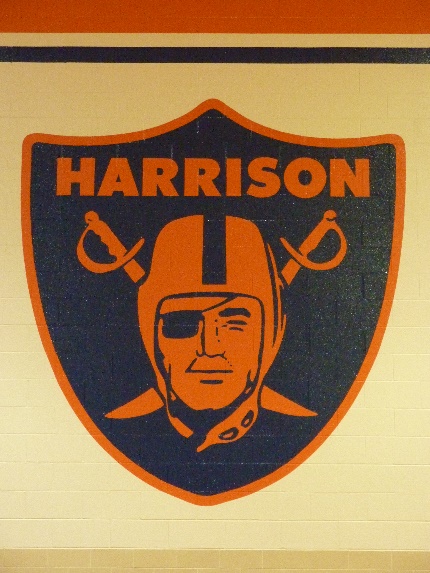 Austauschbegegnung mit der William Henry Harrison High School West Lafayette/ Indiana, USAKoordination KFG: Christina Leswin, leswin@kfg-mannheim.de						 	Antje Renner, arenner@kfg-mannheim.de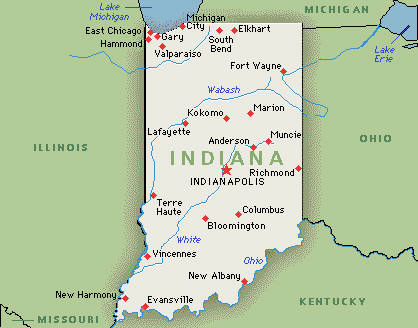 Ansprechpartnerin in den USA und Koordinatorin des Austauschs an unserer Partnerschule ist Amanda Beck.Aufenthalt der Amerikaner in Deutschland8.06.2023		Ankunft in Deutschland			Städtetour in Eigenregie12.06.2023	Ankunft am Hauptbahnhof Mannheim, wo wir die AmerikanerInnen abholenab 13.06.2023		Schulbesuch (alles Weitere entnehmt ihr dann dem Programm)23.06.2023		Verabschiedung am Mannheimer Hauptbahnhof			Rückflug von Frankfurt nach ChicagoProgramm in Deutschland:Prinzipiell ist vorgesehen, dass die AmerikanerInnen am Schulalltag teilnehmen, denn sie sollen das Leben an einem deutschen Gymnasium kennenlernen. Natürlich ist auch vorgesehen, dass wir ihnen unsere Umgebung zeigen und kleine Ausflüge (in der Vergangenheit waren wir u.a. in Heidelberg, Speyer und Straßburg), ein Sportturnier, etc. veranstalten. Zum Abschluss könnte man ein kleines Grillfest o.ä. planen. Das Wochenende wird mit der Gastfamilie verbracht, die dann für das Programm verantwortlich ist. Prinzipiell gilt:Die Gastfamilien kommen für die Verpflegung und Ausflüge hier in Deutschland auf. Die entsprechende Gegenleistung erfolgt in den USA. Da nicht alle deutschen Schüler eine/n amerikanische/n Schüler/in beherbergen können, können wir bei Bedarf über eine Aufteilung dieser Kosten nachdenken (haben wir in den letzten Jahren so gehandhabt).Unser Aufenthalt in den USA, voraussichtliche Reisedaten:Wir fliegen mit 15 SchülerInnen und zwei Begleitpersonen (Frau Leswin, Frau Renner) in die USA.Ein möglicher Reiseverlauf könnte sein:2.09.2023*		Abflug von Frankfurt nach Chicago, dort mit der U-Bahn zur Unterkunft,			Aufenthalt in Chicago6.09.2023*		mit dem Bus nach West Lafayette, wo uns die Gastfamilien an der High School empfangen werdenab 7.09.2023*		Besuch der West Lafayette High School20.09.2023*		Rückflug von Chicago nach Frankfurt (Ankunft am 21.09.2023)* Genaue Reisedaten liegen noch nicht fest. Der Zeitraum letzte Woche der Sommerferien und erste Schulwoche werden aber betroffen sein.Die Fahrt nach/von Frankfurt können wir sicherlich problemlos über Eltern organisieren.Von den deutschen SchülerInnen wird ebenfalls erwartet, dass sie am Schulleben der West Lafayette teilnehmen. Auch die amerikanische Gastschule hat sich ein Programm für uns überlegt. An den Wochenenden ist jede/r Schüler/in i.d.R. mit der Gastfamilie unterwegs. KostenDie Gesamtkosten von 1500 € sind eine ungefähre Schätzung. In den vergangenen Jahren (allerdings hat die letzte Begegnung 2019 stattgefunden) sind wir mit 1300 € ausgekommen. Wir sind sehr darum bemüht und lassen nichts unversucht, um die Kosten so gering wie möglich zu halten. Den größten Anteil hat dabei das Flugticket. Wir haben bereits konkrete Angebote erhalten, die sich im Bereich 650 – 750 € /Ticket befinden. Allerdings variiert der Preis tagesaktuell. Eine erste Anzahlung wird mit Kauf der Tickets fällig (voraussichtlich bereits im Dezember 2022 / Januar 2023). Die Restzahlung erfolgt i.d.R. im Juni 2023.Das solltet du außerdem wissen:Du benötigst einen gültigen Reisepass für die USA. Ein Kinderausweis ist nicht gültig.Falls du ein Visum für die Einreise in die USA benötigt, müsst du dich selber darum kümmern. Tu dies rechtzeitig.TermineDu hast dich entschieden, am USA-Austausch teilzunehmen und möchtest dich nun anmelden?AnmeldeverfahrenFülle das Bewerbungsformular (application form) aus. Einen Link dazu findest du auf der Startseite der KFG-Homepage. Zum Ausfüllen klicke in die jeweiligen Felder. Speicher das Formular bevor du es als Anhang verschickst.Schicke deine ausgefüllte Bewerbung an Frau Leswin (leswin@kfg-mannheim.de). Betreff: USA 2023 + Dein NameDrucke die Einverständniserklärung aus. Einen Link dazu findest du ebenfalls auf der Startseite der KFG-Homepage. Lass diese von einem Erziehungsberechtigten unterzeichnete Erklärung ins Postfach von Frau Leswin im Lehrerzimmer legen.AbgabeschlussAbgabeschluss ist der 5. Dezember 2022. Später eingetroffene Anmeldungen werden nicht mehr angenommen. BewerberInnen, die unvollständige Unterlagen einreichen und nicht fristgerecht nachreichen, werden nicht berücksichtigt. Jede Anmeldung ist verbindlich, auch wenn leider nicht zwingend jeder/m BewerberIn die Teilnahme garantiert werden kann.AuswahlgesprächeIm Zeitraum vom 13. – 14.12.2022 findet ein jeweils 10minütiges Auswahlgespräch mit Frau Renner und Frau Leswin statt. Deinen Termin werden wir dir per Mail zuschicken und zusätzlich per Aushang (Infobrett unterhalb des Vertretungsplanmonitors) bekannt geben. Die Teilnahme an diesem Gespräch ist verpflichtend. Erst dann bist du vollständig angemeldet. Im Krankheitsfall bitten wir dich darum, dich bei Frau Leswin per Mail zu entschuldigen. Ort der Auswahlgespräche ist für alle die Schülerbibliothek.AuswahlverfahrenWir können 15 SchülerInnen mitnehmen. Frau Renner und Frau Leswin treffen die endgültige Auswahl auf Grundlage der Anmeldeformulare und dem Auswahlgespräch. Außerdem sind ein vorbildliches Verhalten in der Vergangenheit sowie Zuverlässigkeit (z.B. das Einhalten von Terminen und Absprachen) wichtige Voraussetzungen für die Teilnahme. Stabile schulische Leistungen, sowie die Teilnahme an anderen Austauschprogrammen der Schule können weitere Kriterien sein (Schüler, die bei anderen Austauschen nicht zum Zug kamen, haben ggf. Vorrang).  Sollten wir zu viele geeignete KandidatInnen haben, entscheidet im Zweifelsfall das Los.Schülerinnen und Schüler der folgenden Klassen können sich bis zum 5. Dezember 2022 bewerben:9d, 10a, 10b, 10c, 10d, 11a, 11b5.12.2022Bewerbungsschluss(Später eingehende Bewerbungen werden nicht mehr berücksichtigt.)13. – 14.12.2022Zeitraum Bewerbungsgespräche16.12.2022Bekanntgabe der Austausch-TeilnehmerInnen per Mail19.12.2022, 19:30 Uhrvirtueller Elternabend bzgl. der Flugtickets & Verischerung17.01.2023, 19 Uhr1. Informationsabend (SchülerInnen & Eltern), E01